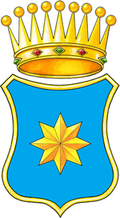 COMUNE DI MONREALECittà Metropolitana di Palermo AREA 3 PROMOZIONE SOCIALE, CULTURALE E TERRITORIALE Sezione Pubblica Istruzione e Asilo NidoDELEGA Il/la sottoscritto/a _______________________________________________ C.F.______________________________________ nato/a a _________________ Prov. _________     il _________________ residente a ______________ Via __________________________________n. ________Tel. _______________________Email ______________________________________coniugato con _______________________________C.F.______________________________________ nato/a a _________________ Prov. _________     il _________________ residente a ______________ Via __________________________________n. ________Tel. _______________________Email ______________________________________Nella qualità di:GenitoriGenitore affidatarioTutoreAltro (specificare) ____________________del minore ________________________________________ nato a _________________________Prov. _________ il _______________________DELEGANOLe persone sotto elencate all’eventuale prelevamento del figlio, seguendo gli orari già previsti ed accettati nel modulo di iscrizione o all’uscita anticipata per comprovati motivi:(*) Indicare tipo di documento, numero, luogo e data di rilascio, data di scadenza Gli stessi, pertanto, si assumono ogni responsabilità esonerando la scuola e l’Amministrazione Comunale.Si allegano:Fotocopia del documento d’identità dei genitoriFotocopia del documento d’identità del/della delegato/a al ritiroMonreale, lì _____________   Firma dei delegati                                                                      Firma dei genitori                             _______________________________                                   ____________________     _______________________________                                   ______________________ _______________________________ _______________________________ _______________________________ NOME E COGNOMEESTREMI DEL DOCUMENTO D’IDENTITA’ (*)RECAPITO TELEFONICOFIRMA